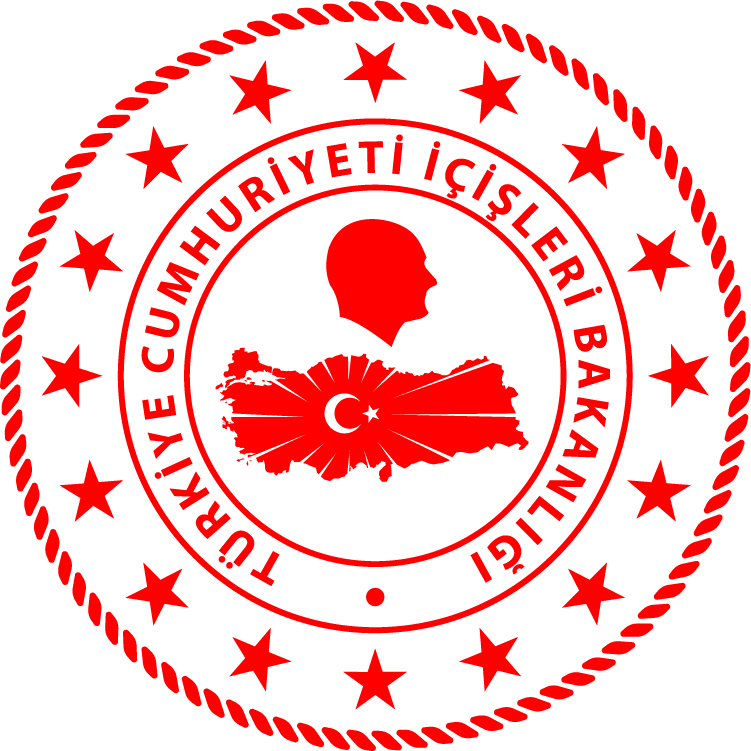 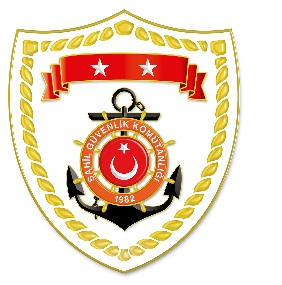 Aegean Region*Statistical information given in the table may vary because they consist of data related incidents which were occured and turned into search and rescue operations.The exact numbers at the end of the related month is avaliable on sg.gov.tr/irregular-migration-statisticsNUDATELOCATION/PLACE AND TIMEIRREGULAR MIGRATION ASSETTOTAL NUMBER OF APPREHENDED FACILITATORS/SUSPECTTOTAL NUMBER OF RESCUED
MIGRANTS/PERSONNATIONALITY OF RESCUED/APPREHENDED MIGRANTS ON THE BASIS OF DECLARATION121 October 2020Off the Coast ofMUĞLA/Marmaris08.50 3 Life Boat-12149 Syria, 37 Iraq, 16 Palestine, 
7 Afghanistan, 4 Somali, 
4 Pakistan, 3 Iran, 1 Lebanon221 October 2020Off the Coast ofMUĞLA/Datça17.354 Life Boat-7631 Syria, 23 Afghanistan, 14 Iraq,
 4 Iran, 4 Somali